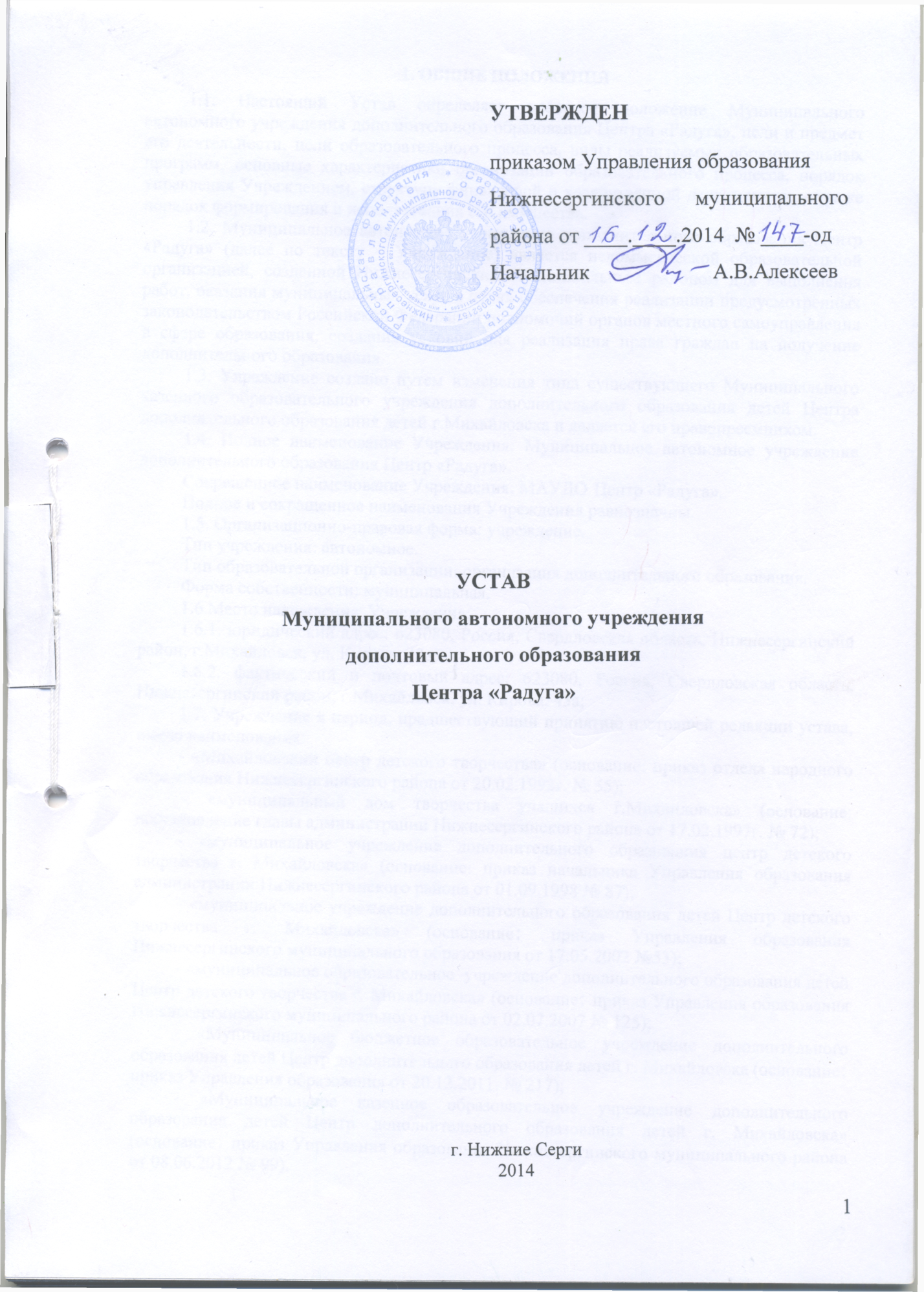 1. ОБЩИЕ ПОЛОЖЕНИЯ1.1. Настоящий Устав определяет правовое положение Муниципального автономного учреждения дополнительного образования Центра «Радуга», цели и предмет его деятельности, цели образовательного процесса, виды реализуемых образовательных программ, основные характеристики организации образовательного процесса, порядок управления Учреждением, структуру финансовой и хозяйственной деятельности, а также порядок формирования и использования его имущества.1.2. Муниципальное автономное учреждение дополнительного образования Центр «Радуга» (далее по тексту – Учреждение) является некоммерческой образовательной организацией, созданной Нижнесергинским муниципальным районом для выполнения работ, оказания муниципальных услуг в целях обеспечения реализации предусмотренных законодательством Российской Федерации полномочий органов местного самоуправления в сфере образования, создания условий для реализация права граждан на получение дополнительного образования.1.3. Учреждение создано путем изменения типа существующего Муниципального казенного образовательного учреждения дополнительного образования детей Центра дополнительного образования детей г.Михайловска и является его правопреемником.1.4. Полное наименование Учреждения: Муниципальное автономное учреждение дополнительного образования Центр «Радуга».Сокращенное наименование Учреждения: МАУДО Центр «Радуга». Полное и сокращенное наименования Учреждения равнозначны.1.5. Организационно-правовая форма: учреждение.Тип учреждения: автономное.Тип образовательной организации: организация дополнительного образования.Форма собственности: муниципальная.1.6.Место нахождения Учреждения:1.6.1. юридический адрес: 623080, Россия, Свердловская область, Нижнесергинский район, г.Михайловск, ул. Кирова, 43а;1.6.2. фактический и почтовый адрес: 623080, Россия, Свердловская область, Нижнесергинский район, г.Михайловск, ул. Кирова, 43а;1.7. Учреждение в период, предшествующий принятию настоящей редакции устава, имело наименования:- «Михайловский центр детского творчества» (основание: приказ отдела народного образования Нижнесергинского района от 20.02.1992г. № 55); - «муниципальный дом творчества учащихся г.Михайловска» (основание: постановление главы администрации Нижнесергинского района от 17.02.1997г. № 72); - «муниципальное учреждение дополнительного образования центр детского творчества г. Михайловска» (основание: приказ начальника Управления образования  администрации Нижнесергинского района от 01.09.1998 № 87);- «муниципальное учреждение дополнительного образования детей Центр детского творчества г. Михайловска» (основание: приказ Управления образования Нижнесергинского муниципального образования от 17.05.2002 №53);- «муниципальное образовательное  учреждение дополнительного образования детей Центр детского творчества г. Михайловска» (основание: приказ Управления образования Нижнесергинского муниципального района от 02.07.2007 № 125);- «Муниципальное бюджетное образовательное учреждение дополнительного образования детей Центр дополнительного образования детей г. Михайловска (основание: приказ Управления образования от 20.12.2011. № 217);- «Муниципальное казенное образовательное учреждение дополнительного образования детей Центр дополнительного образования детей г. Михайловска» (основание: приказ Управления образования Нижнесергинского муниципального района от 08.06.2012 № 99).1.8. Учредителем и собственником имущества Учреждения является Нижнесергинский муниципальный район.Функции и полномочия учредителя Учреждения от имени Нижнесергинского муниципального района осуществляет Управление образования Нижнесергинского муниципального района (далее по тексту - Учредитель) на основании Устава Нижнесергинского муниципального района.Место нахождения Учредителя: 623090, Россия, Свердловская область, г. Нижние Серги, ул. Титова, 39.1.9. Полномочия собственника имущества Учреждения  осуществляет администрация Нижнесергинского муниципального района. 1.10. Учреждение в своей деятельности руководствуется Конституцией Российской Федерации, Федеральным Законом Российской Федерации от 29.12.2012  № 273-ФЗ «Об образовании в Российской Федерации», федеральными конституционными законами, федеральными законами, иными нормативными правовыми актами Российской Федерации, законами и иными нормативными правовыми актами Свердловской области, нормативными правовыми актами Нижнесергинского муниципального района, нормативными актами Управления образования Нижнесергинского муниципального района, содержащими нормы, регулирующие отношения в сфере образования, настоящим Уставом.1.11. Учреждение создается без ограничения срока деятельности.2. КОМПЕТЕНЦИЯ, ПРАВА, ОБЯЗАННОСТИ  И ОТВЕТСТВЕННОСТЬ УЧРЕЖДЕНИЯ2.1. Учреждение является юридическим лицом с момента государственной регистрации в порядке, установленном законодательством о государственной регистрации юридических лиц, пользуется всеми правами и выполняет обязанности, связанные с этим статусом, имеет самостоятельный баланс и лицевые счета в Финансовом Управлении администрации Нижнесергинского муниципального района, использует в соответствии с настоящим Уставом финансовые и материальные средства, имеет печать с изображением герба Нижнесергинского муниципального района и собственным наименованием, фирменные бланки, вывеску и другие атрибуты юридического лица.2.2. Учреждение обладает автономией, под которой понимается самостоятельность в осуществлении образовательной, научной, административной, финансово-экономической деятельности, разработке и принятии локальных нормативных актов в соответствии с действующим законодательством Российской Федерации и настоящим Уставом.2.3. Учреждение свободно в определении содержания образования, выборе учебно-методического обеспечения, образовательных технологий по реализуемым образовательным программам.2.4. Учреждение самостоятельно в осуществлении образовательного процесса, подборе и расстановке кадров, научной, финансовой, хозяйственной и иной деятельности в пределах, установленных законодательством Российской Федерации и настоящим Уставом.2.5.Учреждение от своего имени приобретает имущественные и личные неимущественные права, исполняет обязанности, имеет план финансово-хозяйственной деятельности, выступает в качестве истца и ответчика в суде и арбитражном суде в соответствии с действующим законодательством Российской Федерации.2.6. Право на образовательную деятельность и на льготы, установленные законодательством Российской Федерации, Учреждение получает с момента выдачи ему лицензии (разрешения). 2.7. К компетенции образовательного учреждения относятся:1) разработка и принятие правил внутреннего распорядка учащихся, правил внутреннего трудового распорядка, иных локальных нормативных актов;2) материально-техническое обеспечение образовательной деятельности, оборудование помещений в соответствии с государственными и местными нормами и требованиями;3) предоставление Учредителю и общественности ежегодного отчета о поступлении и расходовании финансовых и материальных средств, а также отчета о результатах самообследования;4) установление штатного расписания;5) прием на работу работников, заключение с ними и расторжение трудовых договоров, распределение должностных обязанностей, создание условий и организация дополнительного профессионального образования работников;6) разработка и утверждение образовательных программ;7) разработка и утверждение по согласованию с Учредителем программы развития Учреждения;8) прием учащихся в Учреждение;9) индивидуальный учет результатов освоения учащимися образовательных программ, а также хранение в архивах информации об этих результатах на бумажных и (или) электронных носителях;10) использование и совершенствование методов обучения и воспитания, образовательных технологий, электронного обучения;11) проведение самообследования, обеспечение функционирования внутренней системы оценки качества образования;12) создание необходимых условий для охраны и укрепления здоровья, организации питания учащихся и работников Учреждения;13) содействие деятельности общественных объединений учащихся, родителей (законных представителей) несовершеннолетних учащихся, осуществляемой в Учреждении и не запрещенной законодательством Российской Федерации;14) организация научно-методической работы, в том числе организация и проведение научных и методических конференций, семинаров;15) обеспечение создания и ведения официального сайта Учреждения в сети "Интернет";16) иные вопросы в соответствии с законодательством Российской Федерации.2.8. Учреждение вправе вести консультационную, просветительскую деятельность, деятельность в сфере охраны здоровья граждан и иную не противоречащую целям создания Учреждения деятельность, в том числе осуществлять организацию отдыха и оздоровления учащихся в каникулярное время (с дневным пребыванием).2.9. Учреждение несет ответственность в установленном законодательством Российской Федерации порядке за невыполнение или ненадлежащее выполнение функций, отнесенных к его компетенции, за реализацию не в полном объеме образовательных программ в соответствии с учебным планом, качество образования своих выпускников, а также за жизнь и здоровье учащихся, работников Учреждения. За нарушение или незаконное ограничение права на образование и предусмотренных законодательством об образовании прав и свобод учащихся, родителей (законных представителей) несовершеннолетних учащихся, нарушение требований к организации и осуществлению образовательной деятельности Учреждение и его должностные лица несут административную ответственность в соответствии с Кодексом Российской Федерации об административных правонарушениях.2.10. Учреждение формирует открытые и общедоступные информационные ресурсы, содержащие информацию о его деятельности, и обеспечивает доступ к таким ресурсам посредством размещения их в информационно-телекоммуникационных сетях, в том числе на официальном сайте Учреждения в сети "Интернет".2.11. Учреждение обеспечивает организацию охраны здоровья учащихся Учреждения:1) определение оптимальной учебной, внеучебной нагрузки, режима учебных занятий и продолжительности каникул;2) пропаганду и обучение навыкам здорового образа жизни, требованиям охраны труда;3) организацию и создание условий для профилактики заболеваний и оздоровления учащихся;4) профилактику и запрещение курения, употребления алкогольных, слабоалкогольных напитков, пива, наркотических средств и психотропных веществ, их прекурсоров и аналогов и других одурманивающих веществ;5) обеспечение безопасности учащихся во время пребывания в Учреждении;6) профилактику несчастных случаев с учащимися во время пребывания в Учреждении;7) проведение санитарно-противоэпидемических и профилактических мероприятий.2.12. Организацию оказания первичной медико-санитарной помощи учащимся, прохождения учащимися в соответствии с законодательством Российской Федерации периодических медицинских осмотров и диспансеризации осуществляют органы исполнительной власти в сфере здравоохранения. 2.13. В целях организации отдыха учащихся в каникулярное время Учреждение организует деятельность лагеря с дневным пребыванием детей, оказывает оздоровительные услуги, включая реализацию путевок.2.14. Контроль за деятельностью Учреждения осуществляется Учредителем.Контроль за использованием по назначению и сохранностью имущества, закрепленного за Учреждением на праве оперативного управления, осуществляется собственником имущества и Учредителем.2.15. Учреждение самостоятельно в формировании своей структуры, если иное не установлено федеральными законами.2.16. По инициативе учащихся в Учреждении могут создаваться детские общественные объединения.2.17. Учреждение в соответствии с законодательством Российской Федерации вправе участвовать в создании образовательных объединений в форме ассоциаций или союзов. Указанные образовательные объединения создаются в целях развития и совершенствования образования и действуют в соответствии со своими уставами.2.18. В Учреждении не допускается создание и деятельность политических партий, религиозных организаций (объединений).3. ПРЕДМЕТ, ЦЕЛИ И ВИДЫ ДЕЯТЕЛЬНОСТИ УЧРЕЖДЕНИЯ3.1. Учреждение осуществляет свою деятельность в соответствии с предметом и целями деятельности, определёнными в соответствии с действующим законодательством, путем выполнения работ и оказания услуг в сфере образования.3.2. Предметом деятельности Учреждения является осуществление в установленном порядке предусмотренных настоящим Уставом основных видов деятельности и иных видов образовательной деятельности, не являющихся основными.3.3. Основная цель деятельности: осуществление образовательной деятельности по дополнительным общеобразовательным программам, направленная на формирование и развитие творческих способностей детей и взрослых, удовлетворение их индивидуальных потребностей в интеллектуальном, нравственном и физическом совершенствовании, формирование культуры здорового и безопасного образа жизни, укрепление здоровья, а также на организацию их свободного времени. Учреждение осуществляет обучение и воспитание в интересах личности, общества, государства, обеспечивает создание благоприятных условий для разностороннего развития личности, возможности удовлетворения потребности обучающегося в получении дополнительного образования, обеспечивающего адаптацию детей к жизни в обществе, профессиональную ориентацию, а также выявление и поддержку детей, проявивших выдающиеся способности. 3.4. Основные виды деятельности Учреждения:1) реализация дополнительных общеобразовательных программ – дополнительных общеразвивающих программ; 2) организация отдыха учащихся в каникулярное время.3.5. Учреждение осуществляет деятельность, связанную с оказанием услуг (выполнением работ), относящихся к его основным видам деятельности, в соответствии с муниципальным заданием. Муниципальное задание для Учреждения в соответствии с предусмотренными настоящим Уставом основными видами деятельности формирует и утверждает Учредитель. Учреждение не вправе отказаться от выполнения муниципального задания.3.6. Виды деятельности Учреждения, не являющиеся основными:1) деятельность по содержанию и эксплуатации имущественного комплекса, в том числе объектов движимого и недвижимого имущества, закрепленных за Учреждением в установленном порядке, организация безопасного функционирования Учреждения;2) деятельность по созданию безопасных условий образовательного процесса;3) обеспечение социально-бытовых условий организации образовательного процесса в соответствии с требованиями, установленными действующим законодательством;4) выявление и развитие способностей детей, их интересов и наклонностей;5) оказание дополнительных образовательных услуг, в том числе на платной основе;6) организация и проведение общественно-значимых мероприятий в сфере образования;7) организационно-методическое и информационное обеспечение деятельности Учреждения;8) осуществление библиотечного и информационного обслуживания;9) организация и проведение просветительных, культурно-массовых мероприятий;10) социально-педагогическое сопровождение образовательного процесса (регистрация девиантного поведения, профилактическая и коррекционная работа по выявленным социально-педагогическим проблемам учащихся);11) обеспечение доступа к информации о муниципальных услугах и условиях их предоставления.3.7. Для достижения целей, указанных в настоящем Уставе и в соответствии с данными целями Учреждение вправе осуществлять следующие виды приносящей доход деятельности:3.7.1. Оказание платных дополнительных образовательных услуг за пределами определяющих его статус образовательных программ:1) занятия в студиях, группах по обучению и приобщению детей и взрослых к знанию мировой культуры, музыки (включая обучение игре на музыкальных инструментах), хореографии, живописи, графики, скульптуры, народных промыслов;2) занятия в группах по адаптации детей к условиям школьной жизни (школа развития детей 4-6 лет);3) занятия  в группах по укреплению здоровья (гимнастика, аэробика, ритмика);4) занятия в объединениях по окончании обучения по образовательной программе;5) занятия в объединениях взрослых от 18 лет и старше;6) организация и проведение учебно-методических мероприятий (семинары, учёба).Платные дополнительные образовательные услуги предоставляются на принципах добровольности и необязательности их получения, на основе изучения спроса населения. Размер и порядок оплаты дополнительных образовательных услуг определяется по соглашению сторон и указывается в договоре. Платные образовательные услуги не могут быть оказаны взамен и в рамках основных видов деятельности, финансируемых из местного бюджета. Порядок оказания платных дополнительных образовательных услуг регламентируется соответствующим локальным актом, разработанным в соответствии  с Правилами оказания платных образовательных услуг, утверждаемыми Правительством Российской Федерации. Оказание платных дополнительных образовательных услуг осуществляется на основании письменного договора, заключенного между Учреждением и потребителями услуг. На оказание платных дополнительных образовательных услуг предусмотренных договором может быть составлена смета. Составление такой сметы по требованиям потребителя обязательно. В этом случае смета становится частью договора. Учреждение  обязано обеспечить наглядность и доступность информации об условиях предоставления платных дополнительных образовательных услуг, размерах платы за предоставленные услуги и другой необходимой информации.Доходы, полученные Учреждением от оказания платных образовательных услуг, и приобретенное за счет этих доходов имущество поступают в самостоятельное распоряжение Учреждения и используются Учреждением в соответствии его уставными целями.3.7.2. Иная приносящая доход деятельность:1) организация и проведение культурно-массовых, досуговых мероприятий (тематические вечера, игровые программы, утренники, лекции, танцевальные вечера и др.) для детей и родителей (законных представителей), для населения;2) организация оказания услуг в сфере коррекции недостатков в физическом и (или) психическом развитии (консультации психолога, психологические тренинги, логопедические услуги, занятия лечебной физкультурой);3) выпуск и реализация печатной и аудиовизуальной продукции, обучающих программ, информационных материалов, выпуск видеофильмов, запись компакт-дисков; 4) создание результатов интеллектуальной деятельности (разработка и реализация учебных планов, программ, учебных пособий, методической, справочной литературы, аудио- и видеопродукции, компьютерных программ, баз данных, технических средств обучения по направлениям дополнительного образования) и реализация прав на них;5) реализация товаров, созданных (произведенных) Учреждением, организация и проведение ярмарки-продажи изделий, сделанных руками учащихся Учреждения;6) организация культурно-массовых мероприятий (фестивалей, конкурсов, спектаклей, выставок, концертов и иных форм публичного показа результатов творческой деятельности), реализация абонементов на мероприятия;7) гастрольная деятельность (выездные концерты с участием педагогов и учащихся);8) проведение культурно-массовых мероприятий по договорам;9) реализация входных билетов на посещение культурно-просветительных и зрелищно-развлекательных мероприятий (концерты, фестивали, смотры, конкурсы, выставки, ярмарки, вечера отдыха, танцевальные вечера, показ художественных фильмов, детских мультфильмов, спектаклей);10) осуществление копировальных и множительных работ, выполнение художественных, оформительских и дизайнерских работ;11) предоставление библиотечных услуг и услуг по пользованию архивами лицами, не являющимся сотрудниками или учащимися Учреждения;12) настройка и ремонт музыкальных инструментов, предоставление (прокат) музыкальных инструментов;13) предоставление в пользование сценических костюмов, культурного и другого инвентаря, аудио- и видеокассет с записями, звукоусилительной и осветительной аппаратуры для организации и проведения культурно-массовых мероприятий;14) осуществление информационно-рекламной и издательско-полиграфической деятельности, реализация результатов данной деятельности, изготовление всех видов рекламных, информационных, полиграфических материалов, печатной и сувенирной продукции, связанной с обеспечением образовательной, художественно-творческой деятельности, включая продукцию и товары с символикой Учреждения, и распространение их;15) оказание услуг общественного питания, связанных с производством и реализацией продукции, в том числе продуктов питания;16) сдача на возмездную утилизацию отходов имущества, приобретенного за счет средств, полученных от приносящей доход деятельности, сдача вторичного сырья;17) сдача в аренду имущества в порядке, установленном законодательством Российской Федерации и настоящим Уставом;18) оказание посреднических, информационных и маркетинговых услуг;19) привлечение для осуществления своей уставной деятельности дополнительных источников финансовых и материальных средств (безвозмездных поступлений от физических и юридических лиц, в том числе гранты, премии, добровольные пожертвования, средства родителей (законных представителей) за предоставление дополнительных платных образовательных услуг).3.8. Учреждение может осуществлять приносящую доходы деятельность лишь постольку, поскольку это служит достижению целей, ради которых оно создано и соответствует указанным целям.Право Учреждения осуществлять деятельность, на ведение которой необходимо получение специального разрешения (лицензии), возникает с момента получения такого разрешения (лицензии).3.9. Учреждение вправе сверх установленного муниципального задания, а также в случаях, определённых федеральными законами, в пределах установленного муниципального задания выполнять работы, оказывать услуги, относящиеся к его основным видам деятельности, предусмотренным настоящим Уставом, для граждан и юридических лиц за плату и на одинаковых при оказании одних и тех же услуг условиях. Порядок определения указанной платы устанавливается Учредителем, если иное не предусмотрено федеральным законом. 4. ОРГАНИЗАЦИЯ ОБРАЗОВАТЕЛЬНОГО ПРОЦЕССА4.1. Образовательная деятельность в Учреждении осуществляется на русском языке.4.2. Учреждение реализует дополнительные общеобразовательные программы - дополнительные общеразвивающие программы. 4.3. Содержание дополнительных общеразвивающих программ и сроки обучения по ним определяются образовательной программой, разработанной и утвержденной Учреждением самостоятельно.4.4. Дополнительные общеразвивающие программы для детей должны учитывать возрастные и индивидуальные особенности детей.4.5. Образовательная деятельность по дополнительным общеразвивающим программам направлена на:- формирование и развитие творческих способностей учащихся;- удовлетворение индивидуальных потребностей учащихся в интеллектуальном, художественно-эстетическом, нравственном и интеллектуальном развитии, а также в занятиях физической культурой и спортом;- формирование культуры здорового и безопасного образа жизни, укрепление здоровья учащихся;- обеспечение духовно-нравственного, гражданско-патриотического, военно-патриотического, трудового воспитания учащихся;- выявление, развитие и поддержку талантливых учащихся, а также лиц, проявивших выдающиеся способности;- профессиональную ориентацию учащихся;- создание и обеспечение необходимых условий для личностного развития, укрепление здоровья, профессионального самоопределения и творческого труда учащихся;- социализацию и адаптацию учащихся к жизни в обществе;- формирование общей культуры учащихся;- удовлетворение иных образовательных потребностей и интересов учащихся, не противоречащих законодательству Российской Федерации.4.6. Учреждение реализует дополнительные общеразвивающие программы в течение всего календарного года, включая каникулярное время.4.7. Учреждение организует образовательный процесс в соответствии с индивидуальными учебными планами в объединениях по интересам, сформированных в группы учащихся одного возраста или разных возрастных категорий (разновозрастные группы), являющиеся основным составом объединения (клубы, секции, кружки, лаборатории, студии, оркестры, творческие коллективы, ансамбли, театры) (далее - объединения), а также индивидуально.4.8. Обучение по индивидуальному учебному плану, в том числе ускоренное обучение, в пределах осваиваемой дополнительной общеразвивающей программы осуществляется в порядке, установленном локальными нормативными актами Учреждения.4.9. Занятия в объединениях могут проводиться по дополнительным общеразвивающим программам различной направленности (технической, художественной, туристско-краеведческой, эколого-биологической, социально-педагогической, культурологической, физкультурно-спортивной, военно-патриотической, естественнонаучной).4.10. Занятия в объединениях могут проводиться по группам, подгруппам, индивидуально или всем составом объединения. Допускается сочетание различных форм получения образования и форм обучения.4.11. Формы обучения по дополнительным общеразвивающим программам определяются Учреждением самостоятельно, если иное не установлено законодательством Российской Федерации.4.12. Количество учащихся в объединении, их возрастные категории, а также продолжительность учебных занятий в объединении зависят от направленности дополнительных общеразвивающих программ и определяются локальным нормативным актом Учреждения.Каждый учащийся имеет право заниматься в нескольких объединениях, менять их.4.13. Дополнительные общеразвивающие программы реализуются Учреждением как самостоятельно, так и посредством сетевых форм их реализации.4.14. При реализации дополнительных общеразвивающих программ могут использоваться различные образовательные технологии, в том числе дистанционные образовательные технологии, электронное обучение.4.15. При реализации дополнительных общеразвивающих программ Учреждением может применяться форма организации образовательной деятельности, основанная на модульном принципе представления содержания образовательной программы и построения учебных планов, использовании соответствующих образовательных технологий.4.16. Использование при реализации дополнительных общеразвивающих программ методов и средств обучения и воспитания, образовательных технологий, наносящих вред физическому или психическому здоровью учащихся, запрещается.4.17. Учреждение ежегодно обновляет дополнительные общеразвивающие программы с учетом развития науки, техники, культуры, экономики, технологий и социальной сферы.4.18. Расписание занятий объединений составляется для создания наиболее благоприятного режима труда и отдыха учащихся администрацией Учреждения по представлению педагогических работников с учетом пожеланий учащихся, родителей (законных представителей) несовершеннолетних учащихся и возрастных особенностей учащихся.4.19. При реализации дополнительных общеразвивающих программ Учреждение может организовывать и проводить массовые мероприятия, создавать необходимые условия для совместного труда и (или) отдыха учащихся, родителей (законных представителей).4.20. В работе объединений при наличии условий и согласия руководителя объединения могут участвовать совместно с несовершеннолетними учащимися их родители (законные представители) без включения в основной состав.4.21. При реализации дополнительных общеразвивающих программ могут предусматриваться как аудиторные, так и внеаудиторные (самостоятельные) занятия, которые проводятся по группам, подгруппам или индивидуально.4.22. Учреждение определяет формы аудиторных занятий, а также формы, порядок и периодичность проведения промежуточной аттестации учащихся.4.23. Для учащихся с ограниченными возможностями здоровья, детей-инвалидов Учреждение организует образовательный процесс по дополнительным общеразвивающим программам с учетом особенностей психофизического развития, индивидуальных возможностей и состояния здоровья указанных категорий учащихся.4.24. Учебные нагрузки учащихся определяются санитарно-эпидемиологическими нормами и правилами.  Продолжительность занятий в объединениях устанавливается локальным нормативным актом Учреждения.4.25. К освоению дополнительных общеразвивающих программ допускаются любые лица без предъявления требований к уровню образования, если иное не обусловлено спецификой реализуемой образовательной программы.Зачисление детей для обучения по дополнительным общеразвивающим программам в области физической культуры и спорта осуществляется при отсутствии противопоказаний к занятию соответствующим видом спорта.4.26. Правила приема граждан в Учреждение определяются Учреждением самостоятельно в соответствии законодательством Российской Федерации.4.27. Учреждение может оказывать помощь педагогическим коллективам других образовательных организаций в реализации дополнительных общеобразовательных программ, организации досуговой и внеучебной деятельности учащихся, а также молодежным и детским общественным объединениям и организациям на договорной основе.5. УЧАСТНИКИ ОБРАЗОВАТЕЛЬНЫХ ОТНОШЕНИЙ5.1. Участниками образовательных отношений в Учреждении являются учащиеся, родители (законные представители) несовершеннолетних учащихся, педагогические работники и их представители.5.2. Отношения учащихся и персонала Учреждения строятся на основе сотрудничества, уважения личности учащегося и предоставления ему свободы развития в соответствии с индивидуальными особенностями.5.3. Учреждение обеспечивает права каждого учащегося в соответствии с Конвенцией ООН «О правах ребенка» и действующим законодательством Российской Федерации.5.4. Учащимся в Учреждении предоставляются академические права на:1) предоставление условий для обучения с учетом особенностей их психофизического развития и состояния здоровья, в том числе получение социально-педагогической и психологической помощи;2) обучение по индивидуальному учебному плану, в том числе ускоренное обучение, в пределах осваиваемой образовательной программы в порядке, установленном локальными нормативными актами Учреждения;3) выбор образовательных программ, учебных предметов, курсов, дисциплин (модулей) из перечня, предлагаемого Учреждением;4) уважение человеческого достоинства, защиту от всех форм физического и психического насилия, оскорбления личности, охрану жизни и здоровья;5) свободу совести, информации, свободное выражение собственных взглядов и убеждений;6) каникулы - плановые перерывы при получении образования для отдыха и иных социальных целей в соответствии с законодательством об образовании и календарным учебным графиком;7) участие в управлении Учреждением в порядке, установленном настоящим Уставом;8) ознакомление со свидетельством о государственной регистрации, с Уставом, с лицензией на осуществление образовательной деятельности, с учебной документацией, другими документами, регламентирующими организацию и осуществление образовательной деятельности в Учреждении;9) обжалование локальных актов Учреждения в установленном законодательством Российской Федерации порядке;10) бесплатное пользование библиотечно-информационными ресурсами, учебной базой Учреждения;11) развитие своих творческих способностей и интересов, включая участие в конкурсах, олимпиадах, выставках, смотрах, фестивалях и других массовых мероприятиях;12) поощрение за успехи в учебной, общественной, творческой, экспериментальной и инновационной деятельности;13) иные академические права, предусмотренные локальными нормативными актами Учреждения.Учащиеся имеют право на посещение по своему выбору мероприятий, которые проводятся в Учреждении и не предусмотрены учебным планом, в порядке, установленном локальными нормативными актами. Привлечение учащихся без их согласия и несовершеннолетних учащихся без согласия их родителей (законных представителей) к труду, не предусмотренному образовательной программой,  в Учреждении запрещается.Учащиеся имеют право на участие в общественных объединениях, созданных в соответствии с законодательством Российской Федерации, а также на создание общественных объединений учащихся в установленном законодательством порядке. Принуждение учащихся к вступлению в общественные объединения, в том числе в политические партии, а также принудительное привлечение их к деятельности этих объединений и участию в агитационных кампаниях и политических акциях не допускается.5.5. Учащиеся обязаны:1) добросовестно осваивать образовательную программу, выполнять индивидуальный учебный план, в том числе посещать предусмотренные учебным планом или индивидуальным учебным планом учебные занятия, осуществлять самостоятельную подготовку к занятиям, выполнять задания, данные педагогическими работниками в рамках образовательной программы;2) выполнять требования Устава Учреждения, правил внутреннего распорядка, иных локальных нормативных актов по вопросам организации и осуществления образовательной деятельности;3) заботиться о сохранении и об укреплении своего здоровья, стремиться к нравственному, духовному и физическому развитию и самосовершенствованию;4) уважать честь и достоинство других учащихся и работников Учреждения, не создавать препятствий для получения образования другими обучающимися;5) бережно относиться к имуществу Учреждения.Иные обязанности учащихся устанавливаются действующим законодательством, договором между Учреждением и родителями (законными представителями) учащихся.5.6. Дисциплина в Учреждении поддерживается на основе уважения человеческого достоинства учащихся и работников. Применение физического и (или) психического насилия по отношению к учащимся не допускается. 5.7. За неисполнение или нарушение Устава Учреждения, правил внутреннего распорядка, и иных локальных нормативных актов по вопросам организации и осуществления образовательной деятельности к учащимся могут быть применены меры дисциплинарного взыскания - замечание, выговор, отчисление из Учреждения.5.8. Родители (законные представители) несовершеннолетних и совершеннолетних учащихся имеют право:1) знакомиться с уставом Учреждения, лицензией на осуществление образовательной деятельности, с учебно-программной документацией и другими документами, регламентирующими организацию и осуществление образовательной деятельности;2) знакомиться с содержанием образования, используемыми методами обучения и воспитания, образовательными технологиями, а также с оценками успеваемости своих детей;3) защищать права и законные интересы учащихся;4) принимать участие в управлении Учреждением в форме, определяемой настоящим уставом.Иные права родителей (законных представителей) несовершеннолетних учащихся устанавливаются федеральными законами, договором между Учреждением и родителями (законными представителями) учащихся.5.9. Родители (законные представители) несовершеннолетних и совершеннолетних учащихся обязаны:1) соблюдать правила внутреннего распорядка Учреждения, требования локальных нормативных актов, которые устанавливают режим занятий учащихся, порядок регламентации образовательных отношений между Учреждением и учащимися и (или) их родителями (законными представителями) и оформления возникновения, приостановления и прекращения этих отношений;2) уважать честь и достоинство учащихся и работников Учреждения.Иные обязанности родителей (законных представителей) несовершеннолетних учащихся устанавливаются федеральными законами, договором об образовании между Учреждением и родителями (законными представителями).5.10. За неисполнение или ненадлежащее исполнение обязанностей, установленных Федеральным законом Российской Федерации «Об образовании в Российской Федерации» и иными федеральными законами, родители (законные представители) несовершеннолетних учащихся несут ответственность, предусмотренную законодательством Российской Федерации.5.11. В целях защиты своих прав обучающиеся, родители (законные представители) несовершеннолетних учащихся самостоятельно или через своих представителей вправе:1) направлять в органы управления Учреждением обращения о применении к работникам Учреждения, нарушающим и (или) ущемляющим права учащихся, родителей (законных представителей) несовершеннолетних учащихся, дисциплинарных взысканий. Такие обращения подлежат обязательному рассмотрению указанными органами с привлечением учащихся, родителей (законных представителей) несовершеннолетних учащихся;2) обращаться в комиссию по урегулированию споров между участниками образовательных отношений, в том числе по вопросам о наличии или об отсутствии конфликта интересов педагогического работника;3) использовать не запрещенные законодательством Российской Федерации иные способы защиты прав и законных интересов.5.12. Комиссия по урегулированию споров между участниками образовательных отношений создается в целях урегулирования разногласий между участниками образовательных отношений по вопросам реализации права на образование, в том числе в случаях возникновения конфликта интересов педагогического работника, применения локальных нормативных актов, обжалования решений о применении к учащимся дисциплинарного взыскания.Комиссия по урегулированию споров между участниками образовательных отношений создается в Учреждении из равного числа представителей совершеннолетних обучающихся, родителей (законных представителей) несовершеннолетних учащихся, работников Учреждения.Решение комиссии по урегулированию споров между участниками образовательных отношений является обязательным для всех участников образовательных отношений в Учреждении и подлежит исполнению в сроки, предусмотренные указанным решением.Решение комиссии по урегулированию споров между участниками образовательных отношений может быть обжаловано в установленном законодательством Российской Федерации порядке.Порядок создания, организации работы, принятия решений комиссией по урегулированию споров между участниками образовательных отношений и их исполнения устанавливается локальным нормативным актом, который принимается с учетом мнения Совета обучающихся, Совета родителей, первичной профсоюзной организации Учреждения.5.13. Право на занятие педагогической деятельностью имеют лица, имеющие среднее профессиональное или высшее образование и отвечающие квалификационным требованиям, указанным в квалификационных справочниках, и (или) профессиональным стандартам.Прием работников в Учреждение осуществляется в соответствии с нормами трудового законодательства Российской Федерации. Трудовые отношения работника и  Учреждения регулируются трудовым договором, условия которого не должны противоречить законодательству Российской Федерации о труде.5.14. К педагогической деятельности не допускаются лица:1) лишенные права заниматься педагогической деятельностью в соответствии с вступившим в законную силу приговором суда;2) имеющие или имевшие судимость, подвергающиеся или подвергавшиеся уголовному преследованию (за исключением лиц, уголовное преследование в отношении которых прекращено по реабилитирующим основаниям) за преступления против жизни и здоровья, свободы, чести и достоинства личности (за исключением незаконного помещения в психиатрический стационар, клеветы и оскорбления), половой неприкосновенности и половой свободы личности, против семьи и несовершеннолетних, здоровья населения и общественной нравственности, а также против общественной безопасности;3) имеющие неснятую или непогашенную судимость за умышленные тяжкие и особо тяжкие преступления;4) признанные недееспособными в установленном федеральным законом порядке;5) имеющие заболевания, предусмотренные перечнем, утверждаемым федеральным органом исполнительной власти, осуществляющим функции по выработке государственной политики и нормативно-правовому регулированию в области здравоохранения.5.15. Педагогические работники Учреждения пользуются академическими правами и свободами в соответствии с законодательством Российской Федерации.5.16. Академические права и свободы осуществляются с соблюдением прав и свобод других участников образовательных отношений, требований законодательства Российской Федерации, норм профессиональной этики педагогических работников, закрепленных в локальных нормативных актах Учреждения.5.17. Педагогические работники имеют трудовые права и социальные гарантии в соответствии с законодательством Российской Федерации.5.18. В рабочее время педагогических работников в зависимости от занимаемой должности включается учебная, воспитательная работа, индивидуальная работа с обучающимися, научная, творческая и исследовательская работа, а также другая педагогическая работа, предусмотренная трудовыми (должностными) обязанностями и (или) индивидуальным планом, - методическая, подготовительная, организационная, диагностическая, работа по ведению мониторинга, работа, предусмотренная планами воспитательных, творческих и иных мероприятий, проводимых с обучающимися. Конкретные должностные обязанности педагогических работников определяются трудовыми договорами и должностными инструкциями. Соотношение учебной и другой педагогической работы в пределах рабочей недели или учебного года определяется соответствующим локальным нормативным актом Учреждения, с учетом количества часов по учебному плану, специальности и квалификации работника.5.19. Режим рабочего времени и времени отдыха педагогических работников Учреждения определяется коллективным договором, правилами внутреннего трудового распорядка, иными локальными нормативными актами Учреждения, трудовым договором, графиками работы и расписанием занятий в соответствии с требованиями трудового законодательства.5.20. Педагогические работники имеют обязанности в соответствии с законодательством Российской Федерации.5.21. Педагогические работники несут ответственность за неисполнение или ненадлежащее исполнение возложенных на них обязанностей в порядке и в случаях, которые установлены федеральными законами. Неисполнение или ненадлежащее исполнение педагогическими работниками обязанностей учитывается при прохождении ими аттестации.5.22. В целях подтверждения соответствия педагогических работников занимаемым ими должностям проводится аттестация педагогических работников на основе оценки их профессиональной деятельности и по желанию педагогических работников в целях установления квалификационной категории.5.23. Объем учебной нагрузки (педагогической работы) педагогических работников устанавливается исходя из количества часов по учебному плану и учебным программам, обеспеченности кадрами, других условий работы в Учреждении.5.24. В Учреждении наряду с должностями педагогических работников предусматриваются должности инженерно-технических, административно-хозяйственных, учебно-вспомогательных и иных работников, осуществляющих вспомогательные функции. Право на занятие данных должностей имеют лица, отвечающие квалификационным требованиям, указанным в квалификационных справочниках, и (или) профессиональным стандартам. Права, обязанности и ответственность данных работников Учреждения устанавливаются законодательством Российской Федерации, настоящим Уставом, правилами внутреннего трудового распорядка и иными локальными нормативными актами Учреждения, должностными инструкциями и трудовыми договорами. 5.25. Заместителям директора Учреждения предоставляются в порядке, установленном Правительством Российской Федерации, права, социальные гарантии и меры социальной поддержки, предусмотренные педагогическим работникам в соответствии с действующим законодательством.5.26. Система оплаты труда работников Учреждения устанавливается коллективным договором, соглашениями, локальными нормативными актами Учреждения в соответствии с федеральными законами и иными нормативными правовыми актами Российской Федерации, законами Свердловской области и муниципальными правовыми актами.5.27. Учреждение устанавливает ставки заработной платы и должностные оклады работников,  а так же определяет  размеры компенсационных выплат, доплат, выплат стимулирующего характера в пределах собственных финансовых средств и с учетом ограничений, установленных федеральными и местными нормативами. 5.28. Иные права и обязанности работников Учреждения, социальные гарантии и льготы определяются законодательством Российской Федерации, трудовым договором, должностными инструкциями, правилами внутреннего трудового распорядка Учреждения.6. ПОРЯДОК УПРАВЛЕНИЯ УЧРЕЖДЕНИЕМ6.1. Управление Учреждением осуществляется в соответствии с законодательством Российской Федерации, на основе сочетания принципов единоначалия и коллегиальности.6.2. В управлении Учреждением принимает участие Учредитель. К компетенции Учредителя относится:1) утверждение устава Учреждения, изменений и дополнений к нему;2) назначение и освобождение от должности директора Учреждения, заключение и расторжение трудового договора с директором Учреждения сроком до трех лет, проведение аттестации кандидата на должность директора, контроль за выполнением директором Учреждения условий трудового договора, применение к нему мер поощрения и взыскания;3) формирование и утверждение муниципального задания для Учреждения в соответствии с основными видами деятельности, предусмотренными настоящим Уставом, и осуществление финансового обеспечения выполнения этого задания;4) осуществление функций главного распорядителя бюджета Нижнесергинского муниципального района по отношению к Учреждению;5) определение перечня мероприятий, направленных на развитие Учреждения;6) определение видов и перечня особо ценного движимого имущества, закрепленного за Учреждением или приобретенного Учреждением за счет средств, выделенных ему на приобретение такого имущества, а также внесение в него изменений;7) согласование предложений Учреждения на распоряжение недвижимым имуществом, закрепленным за ним или приобретенным за счет средств, выделенных на приобретение такого имущества, а также на распоряжение особо ценным движимым имуществом;8) выдача согласия на внесение Учреждением денежных средств и иного имущества в уставный (складочный) капитал других юридических лиц или передачу этого имущества иным образом другим юридическим лицам в качестве их учредителя или участника;9) осуществление контроля за деятельностью Учреждения в части обеспечения сохранности и эффективного использования закрепленной за ним собственности;10) реорганизация, ликвидация Учреждения, изменение его типа;11) принятие решения об утверждении состава членов Наблюдательного совета Учреждения с учетом предложений директора Учреждения, о досрочном прекращении полномочий;12) представление на рассмотрение Наблюдательного совета Учреждения предложений:а) о внесении изменений в устав Учреждения;б) о создании или ликвидации филиалов Учреждения;в) о реорганизации или ликвидации Учреждения;г) об изъятии имущества, закрепленного за Учреждением на праве оперативного управления;13) принятие решения об одобрении сделки с имуществом Учреждения, в совершении которой имеется заинтересованность, если лица, заинтересованные в ее совершении, составляют большинство в Наблюдательном совете Учреждения;14) определение средств массовой информации для публикации Учреждением отчетов о своей деятельности и об использовании закрепленного за ним имущества с учетом доступности данных средств массовой информации для потребителей услуг Учреждения;15) утверждение передаточных актов или разделительных балансов;16) установление Правил приема граждан в Учреждение в части, не урегулированной действующим законодательством Российской Федерации;17) установление ограничений на отдельные виды предпринимательской и иной приносящей доход деятельности Учреждения;18) издание приказов, методических рекомендаций и обязательных для исполнения инструктивных материалов по осуществлению деятельности Учреждения в рамках своей компетенции;19) установление требований к содержанию и формам отчетности, а также порядка представления отчетности о деятельности Учреждения;20) проведение плановых и внеплановых проверок оказания Учреждением муниципальных услуг (выполнения работ) в порядке, предусмотренном муниципальными правовыми актами Нижнесергинского муниципального района;21) осуществление муниципального финансового контроля в отношении Учреждения в порядке, предусмотренном муниципальными правовыми актами Нижнесергинского муниципального района;22) контроль за соблюдением Учреждением законодательства Российской Федерации, Свердловской области, муниципальных правовых актов Нижнесергинского муниципального района в области образования несовершеннолетних;23) координация деятельности Учреждения по реализации целевых муниципальных программ в сфере образования;24) обеспечение перевода совершеннолетних учащихся с их согласия и несовершеннолетних учащихся с согласия их родителей (законных представителей) в другие организации, осуществляющие образовательную деятельность по образовательным программам соответствующих уровня и направленности, в случае прекращения деятельности Учреждения, аннулирования соответствующей лицензии;25) определение показателей эффективности деятельности Учреждения;26) подготовка экспертной оценки последствий проекта договора аренды муниципального имущества, закрепленного за Учреждением, решений об изменении назначения, реконструкции, модернизации или ликвидации объектов Учреждения;27) рассмотрение предложения руководителя Учреждения о создании или ликвидации филиалов Учреждения;28) осуществление иных полномочий, предусмотренных законодательством Российской Федерации и Свердловской области, а также настоящим Уставом.6.3. Единоличным исполнительным органом Учреждения, осуществляющим непосредственное управление и текущее руководство деятельностью Учреждения является директор, действующий в соответствии с законодательством Российской Федерации, настоящим уставом, трудовым договором и должностной инструкцией.Директор Учреждения назначается на должность и освобождается от нее в соответствии с законодательством Российской Федерации, в порядке, установленном муниципальными правовыми актами Нижнесергинского муниципального района, настоящим Уставом. Назначение на должность и освобождение от должности директора Учреждения производится начальником Управления образования Нижнесергинского муниципального района. Кандидаты на должность директора Учреждения должны иметь высшее образование и соответствовать квалификационным требованиям, указанным в квалификационных справочниках, по соответствующим должностям руководителей образовательных организаций и (или) профессиональным стандартам.Запрещается занятие должности директора Учреждения лицами, которые не допускаются к педагогической деятельности по основаниям, установленным трудовым законодательством.Кандидаты на должность директора Учреждения и директор Учреждения проходят обязательную аттестацию. Порядок и сроки проведения аттестации кандидатов на должность директора и  директора Учреждения устанавливаются Учредителем. На период отсутствия директора Учреждения исполнение его обязанностей приказом начальника Управления образованием Нижнесергинского муниципального района возлагается на его заместителя.Разграничение полномочий между директором Учреждения и органами управления Учреждения определяется настоящим Уставом и локальными нормативными актами Учреждения.6.4. Компетенция директора Учреждения:1) без доверенности действует от имени Учреждения, представляет его интересы в отношениях с государственными органами, органами местного самоуправления, юридическими и физическими лицами;2) руководит деятельностью Учреждения на основе единоначалия;3) издает в пределах своих полномочий приказы и распоряжения, обязательные для исполнения всеми работниками и обучающимися Учреждения;4) использует имущество и средства Учреждения, заключает договоры, выдает доверенности, открывает в банке счета и является распорядителем кредитов;5) определяет структуру управления деятельностью Учреждения, утверждает штатное расписание, правила внутреннего распорядка, локальные акты, планы работы Учреждения, графики работы, расписание занятий Учреждения;6) осуществляет материально-техническое обеспечение и оснащение образовательного процесса, оборудование помещений в соответствии с государственными и местными требованиями и нормативами, определяет меры социальной поддержки учащихся и работников, в том числе за счет привлечения внебюджетных средств;7) открывает счета в Финансовом управлении Нижнесергинского муниципального района, подписывает финансовые документы, связанные с деятельностью Учреждения, распоряжается имуществом и средствами Учреждения, в том числе денежными, в порядке и пределах, установленных действующим законодательством и настоящим Уставом;8) обеспечивает целенаправленное и рациональное расходование денежных средств;9) привлекает для осуществления уставной деятельности дополнительные источники финансирования и материальные средства, включая средства спонсоров;10) назначает и освобождает от должности своих заместителей, главного бухгалтера, руководителей структурных подразделений Учреждения и других работников в соответствии с действующим законодательством;11) обеспечивает соблюдение трудового законодательства, осуществляет подбор, прием на работу по трудовому договору, расстановку педагогических и других работников Учреждения, повышение их квалификации и увольнение в соответствии с трудовым законодательством;12) утверждает должностные обязанности всех работников Учреждения;13) имеет право перераспределять должностные обязанности между заместителями, работниками Учреждения или при необходимости поручать им выполнение новых обязанностей;14) устанавливает заработную плату работников в зависимости от их квалификации, сложности, количества, качества и условий выполняемой работы в пределах финансовых средств Учреждения, предусмотренных на оплату труда;15) устанавливает компенсационные и стимулирующие выплаты, премии и иные поощрительные выплаты работникам Учреждения согласно действующему законодательству, локальным нормативным актам Учреждения и в пределах финансовых средств, предусмотренных на оплату труда;16) поощряет и налагает дисциплинарные взыскания на работников Учреждения;17) издает приказы о приеме на обучение, отчислении обучающихся в связи с завершением обучения и досрочном прекращении образовательных отношений в соответствии с действующими нормативными правовыми актами Российской Федерации и Свердловской области;18) обеспечивает представление в установленном порядке отчетов и другой необходимой информации о деятельности Учреждения;19) осуществляет текущее руководство образовательной, воспитательной и финансово-хозяйственной деятельностью Учреждения, за исключением вопросов, отнесенных действующим законодательством или настоящим Уставом к компетенции Учредителя, Наблюдательного совета или иных органов Учреждения; 20) осуществляет иные полномочия в соответствии с законодательством Российской Федерации, решениями Правительства Свердловской области, Министерства общего и профессионального образования Свердловской области и настоящим Уставом.6.5. Директор Учреждения подотчетен и подконтролен Учредителю и Наблюдательному совету, несет перед ними ответственность за результаты деятельности Учреждения в соответствии с функциональными обязанностями, предусмотренными квалификационными требованиями, трудовым договором и настоящим Уставом. 6.6. В Учреждении формируются коллегиальные органы управления, к которым относятся: Наблюдательный совет, Общее собрание работников Учреждения, Педагогический совет, Совет Центра, профессионально-педагогические объединения. В целях учета мнения обучающихся, родителей (законных представителей), несовершеннолетних учащихся и педагогических работников по вопросам управления Учреждением и при принятии локальных нормативных актов, затрагивающих их права и законные интересы, по инициативе учащихся, родителей (законных представителей) несовершеннолетних учащихся и педагогических работников в Учреждении создаются советы учащихся, советы родителей (законных представителей) несовершеннолетних учащихся, а также действует представительный орган работников Учреждения – профсоюзная организация.Структура, порядок формирования, срок полномочий и компетенция органов управления Учреждением, порядок принятия ими решений и выступления от имени Учреждения устанавливаются настоящим Уставом в соответствии с законодательством Российской Федерации.6.7. Наблюдательный совет Учреждения (далее по тексту – Наблюдательный совет):6.7.1. Наблюдательный совет создается в составе не менее чем пять и не более чем одиннадцать членов.6.7.2. Срок полномочий Наблюдательного совета составляет пять лет.6.7.3. В состав Наблюдательного совета входят представители органов местного самоуправления Нижнесергинского муниципального района, Михайловского муниципального образования и Учредителя – Управления образования Нижнесергинского муниципального района, представители трудового коллектива Учреждения, представители общественности.Состав членов Наблюдательного совета утверждается решением Учредителя.Количество представителей органов местного самоуправления не должно превышать одну треть от общего числа членов Наблюдательного совета. Не менее половины из числа представителей органов местного самоуправления составляют представители Учредителя.Количество представителей работников Учреждения не может превышать одну треть от общего числа членов Наблюдательного совета. Решение об утверждении состава членов Наблюдательного совета или досрочном прекращении их полномочий принимается Учредителем с учетом предложений директора Учреждения. Одно и то же лицо может быть членом Наблюдательного совета неограниченное число раз.Директор Учреждения и его заместители не могут быть членами Наблюдательного совета. Директор Учреждения участвует в заседаниях Наблюдательного совета с правом совещательного голоса.Членами Наблюдательного совета не могут быть лица, имеющие неснятую или непогашенную судимость.Учреждение не выплачивает членам Наблюдательного совета вознаграждение за выполнение ими своих обязанностей, за исключением компенсации документально подтвержденных расходов, непосредственно связанных с участием в работе Наблюдательного совета.Полномочия члена Наблюдательного совета могут быть прекращены досрочно:а) по просьбе члена Наблюдательного совета;б) в случае невозможности исполнения членом Наблюдательного совета своих обязанностей по состоянию здоровья или по причине его отсутствия в месте нахождения Учреждения в течение четырех месяцев;в) в случае привлечения члена Наблюдательного совета к уголовной ответственности.Полномочия члена Наблюдательного совета, являющегося представителем государственного органа или органа местного самоуправления и состоящего с этим органом в трудовых отношениях:а) прекращаются досрочно в случае прекращения трудовых отношений;б) могут быть прекращены досрочно по представлению указанного государственного органа или органа местного самоуправления.Вакантные места, образовавшиеся в Наблюдательном совете в связи с досрочным прекращением полномочий его членов, замещаются на оставшийся срок полномочий Наблюдательного совета.6.7.4. Работу Наблюдательного совета организует председатель Наблюдательного совета.Председатель Наблюдательного совета избирается на срок полномочий Наблюдательного совета членами Наблюдательного совета простым большинством голосов от числа присутствующих на заседании членов Наблюдательного совета.Представитель работников Учреждения не может быть избран председателем Наблюдательного совета.Наблюдательный совет в любое время вправе переизбрать своего председателя.В отсутствие председателя Наблюдательного совета его функции осуществляет старший по возрасту член Наблюдательного совета, за исключением представителя работников Учреждения.6.7.5. Заседания Наблюдательного совета проводятся по мере необходимости, но не реже одного раза в квартал.Заседание Наблюдательного совета является правомочным, если все члены Наблюдательного совета извещены о времени и месте его проведения и на заседании присутствует более половины членов Наблюдательного совета. Передача членом Наблюдательного совета своего голоса другому лицу не допускается.При подготовке к заседанию Наблюдательного совета его председатель определяет:а) форму проведения заседания (совместное присутствие членов Наблюдательного совета или заочное голосование);б) дату, место, время проведения заседания, а в случае проведения заседания в форме заочного голосования - дату окончания приема бюллетеней для голосования и почтовый адрес, по которому должны направляться заполненные бюллетени;в) повестку дня заседания Наблюдательного совета;г) порядок сообщения членам Наблюдательного совета о проведении заседания;д) перечень информации (материалов), предоставляемой членам Наблюдательного совета при подготовке к проведению заседания, и порядок ее предоставления;е) форму и текст бюллетеня для голосования в случае проведения заседания в форме заочного голосования.Сообщение о проведении заседания Наблюдательного совета должно быть сделано не позднее трех дней до даты его проведения. В указанные сроки сообщение направляется каждому члену Наблюдательного совета заказным письмом или вручается лично под роспись.При определении наличия кворума и результатов голосования учитывается представленное в письменной форме мнение члена Наблюдательного совета, отсутствующего на его заседании по уважительной причине.Каждый член Наблюдательного совета имеет право при голосовании на один голос. В случае равенства голосов решающим является голос председателя Наблюдательного совета.Наблюдательный совет вправе принимать решения и путем проведения заочного голосования, за исключением решений по вопросам, предусмотренным подпунктами 9 и 10 пункта 6.7.6. настоящего Устава.6.7.6. Наблюдательный совет Учреждения рассматривает:1) предложения Учредителя или директора Учреждения о внесении изменений в устав  Учреждения;2) предложения Учредителя или директора Учреждения о создании и ликвидации филиалов Учреждения;3) предложения Учредителя или директора Учреждения о реорганизации Учреждения или о его ликвидации;4) предложения Учредителя или директора Учреждения об изъятии имущества, закрепленного за Учреждением на праве оперативного управления;5) предложения директора Учреждения об участии Учреждения в других юридических лицах, в том числе о внесении денежных средств и иного имущества в уставный (складочный) капитал других юридических лиц или передаче такого имущества иным образом другим юридическим лицам, в качестве учредителя или участника;6) проект плана финансово-хозяйственной деятельности Учреждения;7) по представлению директора Учреждения проекты отчетов о деятельности Учреждения и об использовании его имущества, об исполнении плана его финансово-хозяйственной деятельности, годовую бухгалтерскую отчетность Учреждения;8) предложения директора Учреждения о совершении сделок по распоряжению имуществом, которым Учреждение вправе распоряжаться только с согласия Учредителя и собственника имущества;9) предложения директора Учреждения о совершении крупных сделок;10) предложения директора Учреждения о совершении сделок, в совершении которых имеется заинтересованность;11) предложения директора Учреждения о выборе кредитных организаций, в которых Учреждение может открыть банковские счета;12) вопросы проведения аудита годовой бухгалтерской отчетности Учреждения и утверждения аудиторской организации.6.7.7. По вопросам, указанным в подпунктах 1-4 и 8 пункта 6.7.6., Наблюдательный совет дает рекомендации. Учредитель Учреждения принимает по этим вопросам решения после рассмотрения рекомендаций Наблюдательного совета.По вопросу, указанному в подпункте 6 пункта 6.7.6.,  Наблюдательный совет дает заключение, копия которого направляется Учредителю. По вопросам, указанным в подпунктах 5 и 11 пункта 6.7.6., Наблюдательный совет дает заключение. Директор Учреждения принимает по этим вопросам решения после рассмотрения заключений Наблюдательного совета.Документы, представляемые в соответствии с подпунктом 7 пункта 6.7.6., утверждаются Наблюдательным советом. Копии указанных документов направляются Учредителю Учреждения.По вопросам, указанным в подпунктах 9, 10 и 12 пункта 6.7.6., Наблюдательный совет принимает решения, обязательные для директора Учреждения.Рекомендации и заключения по вопросам, указанным в подпунктах 1-8 и 11 пункта 6.7.6., даются большинством голосов от общего числа голосов членов Наблюдательного совета.Решения по вопросам, указанным в подпунктах 9 и 12 пункта 6.7.6., принимаются Наблюдательным советом большинством в две трети голосов от общего числа голосов членов Наблюдательного совета.Решение по вопросу, указанному в подпункте 10 пункта 6.7.6., принимается Наблюдательным советом в установленном законодательством порядке для одобрения сделок, в совершении которых имеется заинтересованность.6.7.8. Вопросы, относящиеся к компетенции Наблюдательного совета, не могут быть переданы на рассмотрение других органов Учреждения.6.7.9. По требованию Наблюдательного совета или любого из его членов другие органы Учреждения обязаны предоставить информацию по вопросам, относящимся к компетенции Наблюдательного совета.6.7.10. Порядок деятельности Наблюдательного совета устанавливаются локальным актом Учреждения – Положением о Наблюдательном совете.6.8. Коллегиальным органом управления Учреждения является Общее собрание работников Учреждения (далее по тексту – Общее собрание). 6.8.1. В состав Общего собрания  входят все работники  Учреждения.6.8.2. К компетенции Общего собрания относится:1) рассмотрение и принятие Коллективного договора;2) образование комиссии по трудовым спорам;3) утверждение требований, выдвинутых работниками и (или) представительным органом работников Учреждения при проведении забастовки;4) принятие решения об участии работников Учреждения в забастовке, объявленной профессиональным союзом (объединением профессиональных союзов).6.8.3. Порядок деятельности Общего собрания устанавливаются локальным актом Учреждения – Положением об Общем собрании трудового коллектива.6.8.4. Организационной формой работы Общего собрания являются заседания, которые проводятся по мере необходимости, но не реже одного раза в год. На первом заседании открытым голосованием избирается председатель и секретарь. 6.8.5. Общее собрание трудового коллектива созывается его председателем по собственной инициативе, инициативе работников Учреждения, председателя профсоюзного комитета Учреждения, директора Учреждения. 6.8.6. Заседание Общего собрания является правомочным, если на заседании присутствует не менее двух третей работников Учреждения. 6.8.7. Решения Общего собрания принимаются простым большинством голосов и оформляются протоколом, который подписывается председателем и секретарем Общего собрания. Решения Общего собрания, принятые в пределах его полномочий, являются обязательными для всех работников Учреждения. 6.8.8. Каждый работник Учреждения имеет при голосовании один голос. В случае равенства голосов решающим является голос председателя Общего собрания.6.8.9. В каждом протоколе указывается его номер, дата заседания Общего собрания, количество присутствующих, повестка заседания, краткая, но ясная и исчерпывающая запись выступлений и принятое решение по обсуждаемому вопросу.Протоколы Общего собрания являются документами постоянного хранения, включаются в номенклатуру дел Учреждения и сдаются по акту при приеме и сдаче дел Учреждения. Протоколы заседаний Общего собрания доступны для ознакомления всем работникам Учреждения.6.8.10. Общее собрание избирает представителей от трудового коллектива в Управляющий совет Учреждения, уполномоченных лиц по охране труда, по правам детей, по социальному страхованию.6.8.11. При Общем собрании создается комиссия по охране труда и соблюдению техники безопасности для обеспечения охраны труда и здоровья работников и обучающихся в процессе их трудовой и образовательной деятельности, профилактики травматизма, профессиональной заболеваемости и несчастных случаев.В состав комиссии входят представители администрации, уполномоченные лица по охране труда от профсоюзной организации и трудового коллектива. Персональный состав комиссии определяется и утверждается директором Учреждения на начало учебного года. Работа комиссии носит непрерывный характер, деятельность ее регулируется Положением.6.9. Постоянно действующим коллегиальным органом управления Учреждением, осуществляющим общее руководство образовательным процессом, является Педагогический совет.6.9.1. Педагогический совет организуется в составе директора Учреждения, заместителей директора по учебно-воспитательной и воспитательной работе, всех педагогических работников. В состав Педагогического совета также может входить председатель Управляющего совета Учреждения.6.9.2. Деятельность Педагогического совета осуществляется в целях реализации государственной политики по вопросам образования, совершенствования организации образовательного процесса и воспитательной работы. Порядок деятельности Педагогического совета устанавливаются локальным актом Учреждения.6.9.3. К полномочиям Педагогического совета относится: 1) обсуждение и отбор различных вариантов содержания образования, форм, методов и способов их реализации;2) организация работы по повышению квалификации педагогических работников, развитию их творческих инициатив, распространению передового педагогического опыта;3) разработка и принятие образовательной программы Учреждения;4) принятие локальных актов Учреждения, регламентирующих вопросы организации образовательного процесса, внесение изменений (дополнений) в них;5) обсуждение и принятие решений по любым вопросам, касающимся содержания образования;6) утверждение плана работы Учреждения на учебный год; 7) обсуждение и принятие календарного учебного графика и учебного плана Учреждения;8) подведение итогов учебной деятельности учащихся на основе Положения о промежуточной и итоговой аттестации обучающихся;9) принятие решения об отчислении учащихся в соответствии с законодательством; 10) ходатайство перед директором Учреждения, перед Управляющим советом о поощрении учащихся за успехи в учебе и поощрении педагогов за достижение высоких результатов в образовательной деятельности;11) рассмотрение других вопросов образовательной деятельности Учреждения, не отнесенных к исключительной компетенции Учредителя, директора Учреждения, других органов Учреждения.Решения Педагогического совета обязательны для всех участников образовательного процесса в Учреждении и проводятся в жизнь приказами директора. Решения педагогического совета оформляются протоколами.6.10. В целях развития демократического, государственно-общественного характера управления в Учреждении действует Совет Центра.6.10.1. Совет Центра состоит из избираемых членов, представляющих интересы:1) родителей (законных представителей) несовершеннолетних учащихся;2) работников Учреждения;3) совершеннолетних учащихся.В состав Совета Центра также входит директор Учреждения по должности. По решению Совета Центра в его состав могут быть включены с правом совещательного голоса граждане, чья профессиональная и (или) общественная деятельность связана с Учреждением или территорией, где он расположен.Члены Совета Центра из числа родителей (законных представителей) несовершеннолетних учащихся избираются на родительском собрании.Члены Совета Центра из числа учащихся избираются на собрании  совершеннолетних учащихся. Члены Совета Центра из числа работников Учреждения избираются на заседании Педагогического совета.6.10.2. Совет Центра избирается сроком на 1 год и приступает к реализации своей компетенции на основании приказа директора Учреждения, в котором объявляется персональный состав Совета Центра и назначается дата первого заседания  Совета Центра. 6.10.3. К полномочиям Совета Центра относится:1) обсуждение и принятие Программы развития Учреждения;2) принятие решений по вопросам организации образовательного процесса, учебно-методической, исследовательской и издательской деятельности Учреждения;3) внесение предложений по изменению организационной структуры управления Учреждением;4) организация постоянных и временных комиссий с целью подготовки рекомендаций по направлениям деятельности Учреждения и по наиболее сложным противоречивым вопросам, в том числе организация комиссии по урегулированию споров между участниками образовательных отношений;5) решение вопроса о поощрении учащихся за успехи в учебе и поощрении педагогов за достижение высоких результатов в образовательной деятельности;6) утверждение правил внутреннего распорядка учащихся;7) утверждение отчета по результатам самообследования Учреждения.6.10.4. Порядок деятельности Совета Центра устанавливаются локальным актом Учреждения – Положением о Совете Центра.6.11. В целях содействия Учреждению в осуществлении воспитания и обучения учащихся в Учреждении создаются Советы родителей (законных представителей) несовершеннолетних учащихся. Задачами Советов родителей (законных представителей) несовершеннолетних учащихся являются:1) укрепление связи между семьей и Учреждением в целях установления единства воспитательного влияния на детей педагогического коллектива и семьи;2) привлечение родительской общественности к активному участию в жизни Учреждения, к организации культурно-массовой работы;3) участие в организации широкой педагогической пропаганды среди родителей и населения;4) помощь в укреплении хозяйственной и учебно-материальной базы Учреждения.Порядок деятельности Советов родителей (законных представителей) несовершеннолетних учащихся устанавливаются локальным актом Учреждения – Положением о Советах родителей несовершеннолетних учащихся.6.12. В Учреждении могут создаваться различные профессионально-педагогические объединения: методический совет, методические объединения, творческие группы и др. Цель создания профессионально-педагогических объединений: 1) оказание методической помощи педагогическим работникам; 2) организация научно-методической, исследовательской и опытно-экспериментальной деятельности педагогического и ученического коллективов; 3) просветительско-педагогическая деятельность; 4) экспертиза методических и учебных материалов, качества работы педагогов; 5) рассмотрение и обсуждение учебных программ и календарно-тематического планирования на учебный год.6.13. В Учреждении могут создаваться на добровольной основе органы ученического самоуправления и ученические организации. Учреждение предоставляет представителям ученических организаций необходимую информацию и допускает их к участию в заседаниях органов управления при обсуждении вопросов, касающихся интересов обучающихся. 6.14. Порядок деятельности, компетенция профессионально-педагогических объединений, органов ученического самоуправления и ученических организаций определяются локальными актами Учреждения.7. ИМУЩЕСТВО И ФИНАНСОВО-ХОЗЯЙСТВЕННАЯ                                     ДЕЯТЕЛЬНОСТЬ УЧРЕЖДЕНИЯ7.1. Имущество Учреждения является муниципальной собственностью Нижнесергинского муниципального района и закрепляется за Учреждением на праве оперативного управления в установленном порядке.7.2. Учреждение в отношении закрепленного за ним имущества осуществляет в пределах, установленных законодательством, в соответствии с целями своей деятельности права владения, пользования и распоряжения им.7.3. Учреждение не вправе отчуждать или иным способом распоряжаться закрепленным за ним недвижимым имуществом и особо ценным имуществом, приобретенным за счет средств, выделенных ему Учредителем на приобретение этого имущества, в том числе сдавать в аренду, отдавать в залог, передавать во временное пользование, без согласования с Учредителем и собственником имущества.7.4. Решение об отнесении имущества Учреждения к категории особо ценного имущества принимает Учредитель.7.5. Учреждение вправе с согласия Учредителя и собственника имущества вносить недвижимое имущество, закрепленное за ним или приобретенное Учреждением за счет средств, выделенных ему Учредителем на приобретение этого имущества, а также находящееся у Учреждения особо ценное движимое имущество в уставный (складочный) капитал других юридических лиц или иным образом передавать это имущество другим юридическим лицам в качестве их учредителя или участника. 7.6. Собственник имущества Учреждения вправе изъять излишнее, неиспользуемое или используемое не по назначению имущество, закрепленное им за Учреждением, либо приобретенное Учреждением за счет средств, выделенных собственником на приобретение этого имущества. Имуществом, изъятым у Учреждения, собственник этого имущества вправе распорядиться по своему усмотрению.7.7. Учреждение обязано эффективно использовать имущество, закрепленное за ним на праве оперативного управления и безвозмездного пользования, обеспечивать его сохранность и надлежащий учет, не допускать ухудшения его технического состояния, за исключением случаев, связанных с нормальным износом и форс-мажорными обстоятельствами, осуществлять текущий и капитальный ремонт имущества, нести риск случайной гибели, порчи имущества.7.8. Недвижимое имущество, закрепленное за Учреждением, а также находящееся у Учреждения особо ценное движимое имущество подлежат обособленному учету в установленном порядке.7.9. Земельные участки, необходимые для выполнения Учреждением своих уставных целей, предоставляются ему на праве постоянного (бессрочного) пользования.7.10. Источниками формирования имущества и финансовых ресурсов Учреждения являются:1) имущество, закрепленное за ним на праве оперативного управления и безвозмездного пользования; 2) имущество, приобретенное за счет финансовых средств Учреждения, в том числе за счет доходов, получаемых от приносящей доход деятельности;3) бюджетные поступления в виде субсидий из местного и областного бюджета;4) средства от оказания платных услуг и иной приносящей доходы деятельности;5) безвозмездные поступления и целевые взносы от физических и юридических лиц;6) добровольные имущественные взносы и пожертвования граждан;7) доходы от собственности;8) иные источники, не запрещенные действующим законодательством.7.11. Финансовое обеспечение основных видов деятельности Учреждения осуществляется в виде субсидий из местного и областного бюджетов и иных, не запрещенных действующим законодательством, источников.Уменьшение объема субсидии, предоставленной на выполнение муниципального задания, в течение срока его выполнения осуществляется только при соответствующем изменении муниципального задания.Финансовое обеспечение выполнения муниципального задания осуществляется с учетом расходов на содержание недвижимого имущества и особо ценного движимого имущества, закрепленного за Учреждением или приобретенного Учреждением за счет средств, выделенных ему Учредителем на приобретение такого имущества, расходов на уплату налогов, в качестве объекта налогообложения по которым признается соответствующее имущество, в том числе земельные участки, с учетом мероприятий, направленных на развитие Учреждения, перечень которых определяется Учредителем.Привлечение Учреждением дополнительных средств не влечет за собой снижения нормативов и (или) абсолютных размеров его финансирования из бюджета Нижнесергинского муниципального района.7.12. Финансово-хозяйственная деятельность Учреждения осуществляется на основе плана финансово-хозяйственной деятельности, утверждаемого директором Учреждения.План финансово-хозяйственной деятельности включает обоснование доходов по всем источникам поступления средств и расходов по всем направлениям использования средств.7.13. Учреждение ведет бухгалтерский учет, представляет бухгалтерскую отчетность и статистическую отчетность в порядке, установленном законодательством Российской Федерации.За искажение данных бухгалтерского и статистического учета и отчетности должностные лица Учреждения несут установленную законодательством Российской Федерации ответственность.7.14. Учреждение отвечает по своим обязательствам имуществом, находящимся у него на праве оперативного управления, за исключением недвижимого имущества и особо ценного движимого имущества, закрепленного за ним Учредителем или приобретенного за счет средств, выделенных ему Учредителем на приобретение этого имущества.Собственник имущества Учреждения не несет ответственность по обязательствам Учреждения. Учреждение не отвечает по обязательствам собственника имущества Учреждения.7.15. Крупная сделка совершается Учреждением с предварительного одобрения Наблюдательного совета. Наблюдательный совет обязан рассмотреть предложение директора Учреждения о совершении крупной сделки в течение пятнадцати календарных дней с момента поступления такого предложения председателю Наблюдательного совета.Крупная сделка, совершенная с нарушением установленных требований, может быть признана недействительной по иску Учреждения или его Учредителя, если будет доказано, что другая сторона сделки знала или должна была знать об отсутствии одобрения сделки Наблюдательным советом.Директор несет перед Учреждением ответственность в размере убытков, причиненных Учреждению в результате совершения крупной сделки с нарушением установленных требований, независимо от того, была ли эта сделка признана недействительной.7.16. Лицами, заинтересованными в совершении Учреждением сделок с другими юридическими лицами и гражданами, признаются члены Наблюдательного совета, директор Учреждения и его заместители. Заинтересованное лицо до совершения сделки обязано уведомить директора Учреждения и Наблюдательный совет об известной ему совершаемой сделке или известной ему предполагаемой сделке, в совершении которых оно может быть признано заинтересованным.7.17. Сделка, в совершении которой имеется заинтересованность, может быть совершена с предварительного одобрения Наблюдательного совета.7.18. Учреждение вправе выступать в качестве арендатора и (или) арендодателя имущества. Заключение договора аренды возможно после проведения Учредителем экспертной оценки последствий такого договора для обеспечения образования, воспитания, развития, отдыха и оздоровления детей, оказание им медицинской, лечебно-профилактической помощи, социальной защиты и социального обслуживания детей. Договор аренды не может заключаться, если в результате экспертной оценки установлена возможность ухудшения указанных условий.7.19. Учреждение строит свои отношения с исполнительными органами государственной власти, органами местного самоуправления, предприятиями, учреждениями, организациями и гражданами во всех сферах деятельности на основе договоров, соглашений, контрактов. Учреждение свободно в выборе форм и предмета договоров и обязательств, любых других условий взаимоотношений с предприятиями, учреждениями, организациями, которые не противоречат действующему законодательству, настоящему Уставу.7.20. Учреждение ведет бухгалтерский учет, представляет бухгалтерскую отчетность и статистическую отчетность в порядке, установленном законодательством Российской Федерации.За искажение данных бухгалтерского и статистического учета и отчетности должностные лица Учреждения несут установленную законодательством Российской Федерации ответственность.7.21. Учреждение несет ответственность в соответствии с действующим законодательством Российской Федерации за нарушение договорных, налоговых и иных обязательств, а также нарушение правил ведения предпринимательской деятельности.7.22. Проверка финансово-хозяйственной деятельности Учреждения наряду с Учредителем осуществляется органами финансового контроля в соответствии с действующим законодательством Российской Федерации, муниципальными правовыми актами.7.23. Учреждение обязано в случаях, предусмотренных законодательством:- ежегодно опубликовывать отчеты о своей деятельности и об использовании закрепленного за ним имущества в установленном порядке в определенных Учредителем средствах массовой информации;- ежегодно проводить аудиторскую проверку годовой бухгалтерской отчетности деятельности Учреждения аудиторской организацией, утверждаемой Наблюдательным советом;- предоставлять на рассмотрение Наблюдательному совету проект плана финансово-хозяйственной деятельности Учреждения;- обеспечивать открытость и доступность плана финансово-хозяйственной деятельности, годовой бухгалтерской отчетности, аудиторского заключения о достоверности годовой бухгалтерской отчетности, положения о закупке, реестра закупок.8. РЕОРГАНИЗАЦИЯ И ЛИКВИДАЦИЯ УЧРЕЖДЕНИЯ8.1. Учреждение может быть реорганизовано или ликвидировано в случаях и в порядке, установленных гражданским законодательством Российской Федерации, с учетом особенностей, предусмотренных законодательством об образовании.8.2. Решение о реорганизации, об изменении типа, о ликвидации Учреждения принимается Учредителем в порядке, предусмотренном муниципальными правовыми актами  Нижнесергинского муниципального района8.3. Принятие решения о реорганизации или ликвидации Учреждения допускается на основании положительного заключения комиссии по оценке последствий такого решения.Порядок проведения оценки последствий принятия решения о реорганизации или ликвидации Учреждения, включая критерии этой оценки, порядок создания комиссии по оценке последствий такого решения и подготовки ею заключений устанавливаются уполномоченным органом государственной власти субъекта Российской Федерации.8.4. Реорганизация Учреждения может осуществляться в форме слияния, присоединения, разделения, выделения, преобразования в порядке, установленном федеральным законодательством.8.5. При ликвидации Учреждения требования кредиторов ликвидируемого Учреждения удовлетворяются за счет имущества, на которое в соответствии с законодательством Российской Федерации может быть обращено взыскание.8.6. Имущество Учреждения, оставшееся после удовлетворения требований кредиторов, а также имущество, на которое в соответствии с действующим законодательством не может быть обращено взыскание по обязательствам ликвидируемого Учреждения, передается ликвидационной комиссией на цели развития образования в соответствии с уставом Учреждения.8.7. При ликвидации Учреждения, при прекращении его деятельности в результате реорганизации в форме разделения действие лицензии прекращается со дня внесения в Единый государственный реестр юридических лиц записи соответственно о ликвидации Учреждения, о прекращении его деятельности в результате реорганизации.8.8. При ликвидации Учреждение печати и штампы Учреждения передаются Учредителю вместе с ликвидационным балансом.8.9. При ликвидации и реорганизации Учреждения увольняемым работникам гарантируется соблюдение их прав и интересов в соответствии с законодательством Российской Федерации.8.10. При прекращении деятельности Учреждения (кроме ликвидации) все документы (управленческие, финансово-хозяйственные, по личному составу и другие) передаются в установленном порядке правопреемнику (правопреемникам). 8.11. В порядке, предусмотренном законодательством Российской Федерации, муниципальными правовыми актами  Нижнесергинского муниципального района, может быть изменен тип Учреждения в бюджетное учреждение или казенное.9. ЛОКАЛЬНЫЕ НОРМАТИВНЫЕ АКТЫ  УЧРЕЖДЕНИЯ9.1. Учреждение самостоятельно в принятии локальных нормативных актов. 9.2. Учреждение принимает локальные нормативные акты, содержащие нормы, регулирующие образовательные отношения (далее - локальные нормативные акты), в пределах своей компетенции в соответствии с законодательством Российской Федерации и Свердловской области и в порядке, установленном настоящим Уставом.9.3. Учреждение принимает локальные нормативные акты по основным вопросам организации и осуществления образовательной деятельности, в том числе регламентирующие правила приема на обучение, режим занятий, формы, периодичность и порядок текущего контроля успеваемости, порядок оформления возникновения, приостановления и прекращения отношений между Учреждением и обучающимися и (или) родителями (законными представителями) несовершеннолетних обучающихся.9.4. Локальные нормативные акты принимаются в следующем порядке:Проекты локальных нормативных актов Учреждения разрабатываются по решению   коллегиальных органов управления Учреждением или единоличного исполнительного органа Учреждения в зависимости от их компетенции, определенной  настоящим Уставом. Любой работник Учреждения вправе инициировать вопрос о разработке и принятии  локального нормативного акта, необходимого, по его мнению, для деятельности Учреждения.Директор Учреждения на основании принятого решения о необходимости разработки проекта локального нормативного акта, вправе поручить кому-либо такую разработку либо разработать проект сам. Разработчик локального нормативного акта готовит проект данного акта, обоснование необходимости принятия данного акта и последствий его принятия.Разработчик локального нормативного акта выносит проект документа на обсуждение коллегиального органа управления Учреждением, в чью компетенцию, согласно настоящему Уставу это входит, для принятия  соответствующего документа. Проекты приказов, договоров направляются непосредственно директору Учреждения для рассмотрения и утверждения.Утверждение и введение в действие локального нормативного акта  осуществляется приказом директора Учреждения при наличии соответствующего решения коллегиального органа управления Учреждением.9.5. При принятии локальных нормативных актов, затрагивающих права обучающихся и работников Учреждения, учитывается мнение советов обучающихся, советов родителей, представительных органов обучающихся, а также в порядке и в случаях, которые предусмотрены трудовым законодательством, представительного органа работников.9.6. Нормы локальных нормативных актов, ухудшающие положение обучающихся или работников Учреждения по сравнению с установленным законодательством об образовании, трудовым законодательством положением либо принятые с нарушением установленного порядка, не применяются и подлежат отмене.9.7. Виды локальных нормативных актов Учреждения:приказы, распоряжения  директора Учреждения;инструкции, правила;положения, порядки, концепции, программы, регламентирующие  организацию отдельных сторон деятельности Учреждения;планы, расписания, программы, графики, регламентирующие организацию образовательного процесса;договоры, соглашения, контракты;коллективный договор;иные виды локальных актов, не противоречащие действующему законодательству Российской Федерации и настоящему Уставу.9.8. Локальные нормативные акты Учреждения не могут противоречить действующему законодательству и настоящему Уставу.10. ПОРЯДОК  ВНЕСЕНИЯ ИЗМЕНЕНИЙ В УСТАВ УЧРЕЖДЕНИЯ10.1. Внесение изменений в настоящий Устав осуществляется в порядке, предусмотренном для разработки и принятия устава Учреждения.10.2. Изменения в настоящий Устав утверждаются Учредителем в установленном порядке.10.3. Учреждение в течение десяти рабочих дней со дня государственной регистрации изменений в настоящий Устав представляет Учредителю копию изменений в Устав с отметкой о государственной регистрации и копию листа записи Единого государственного реестра юридических лиц.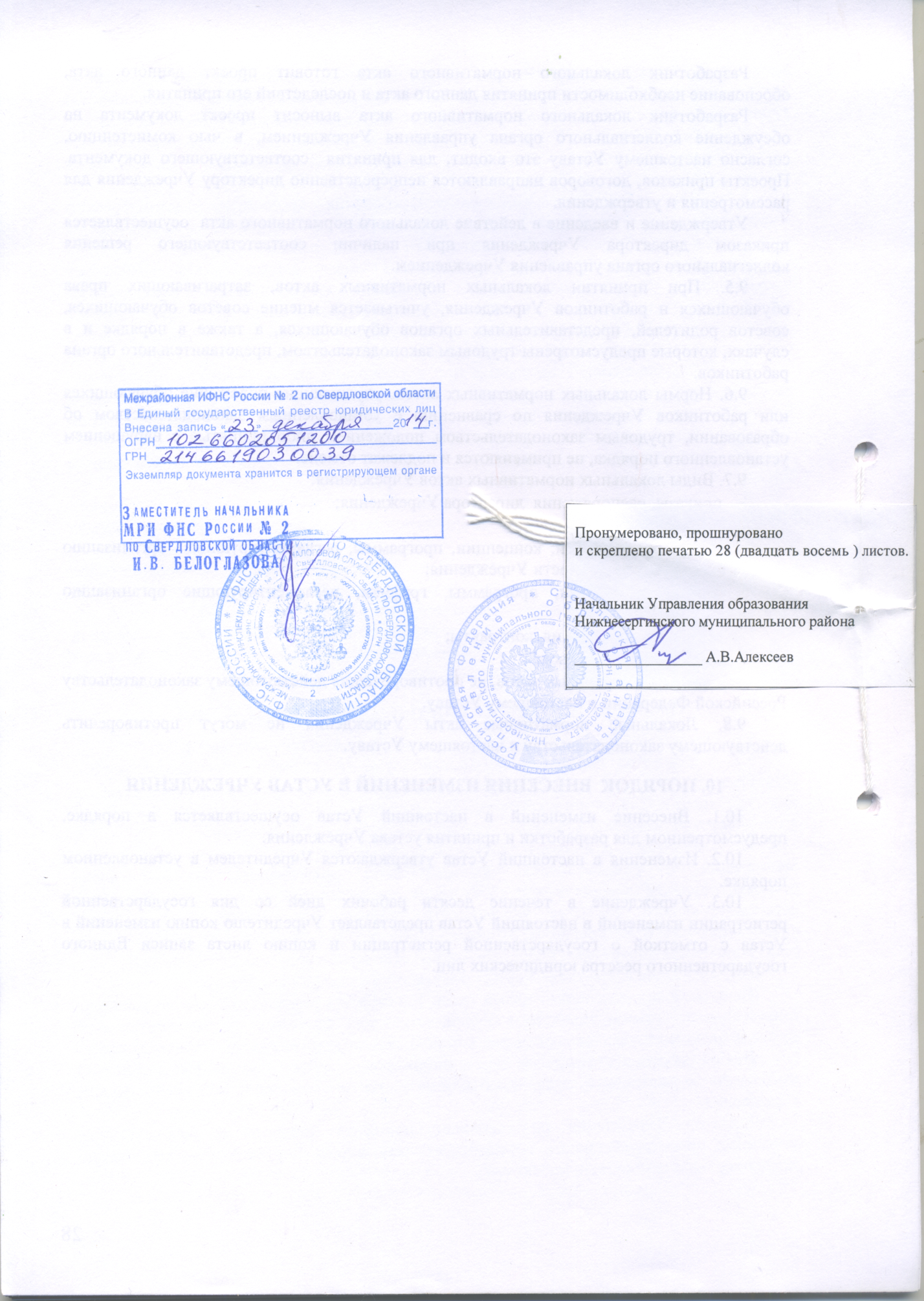 